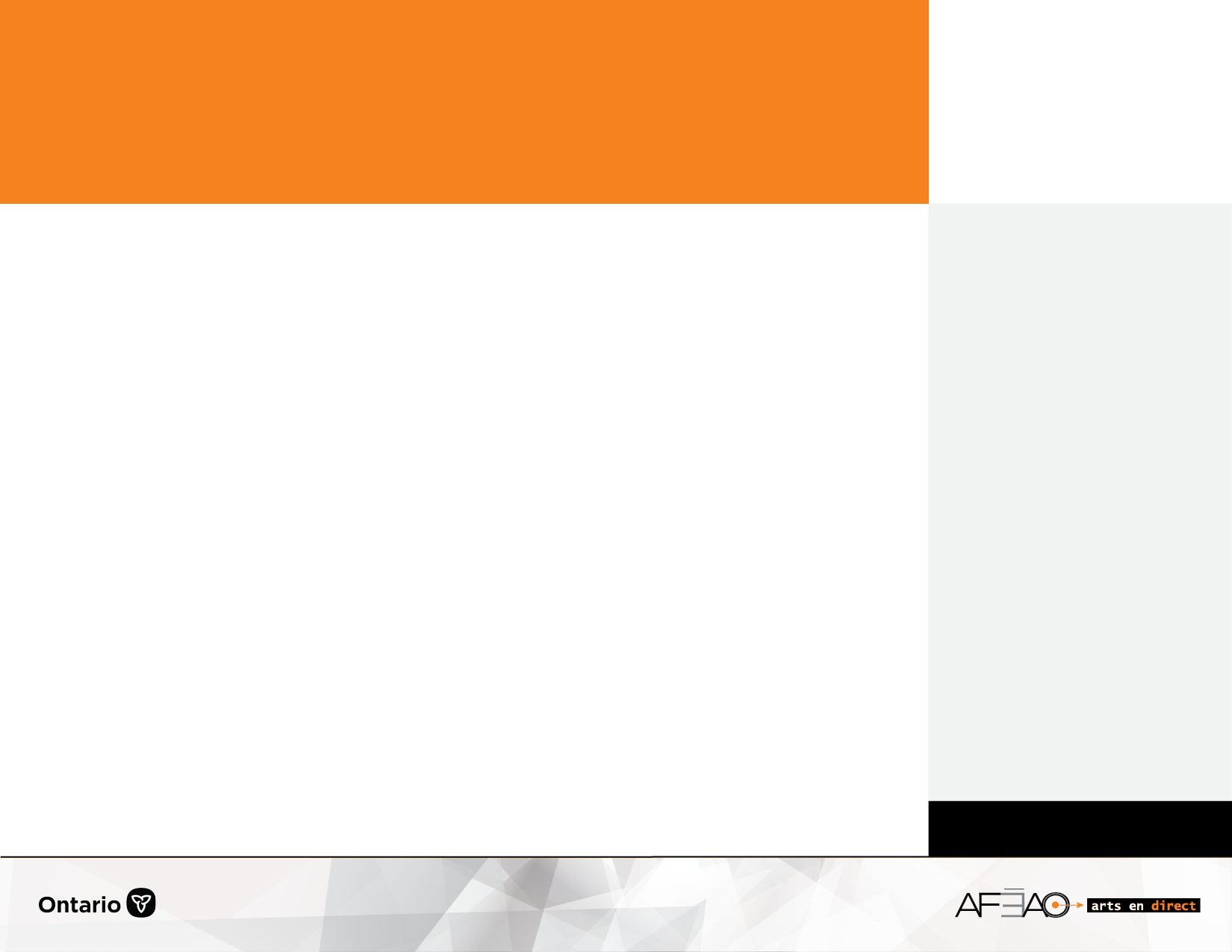 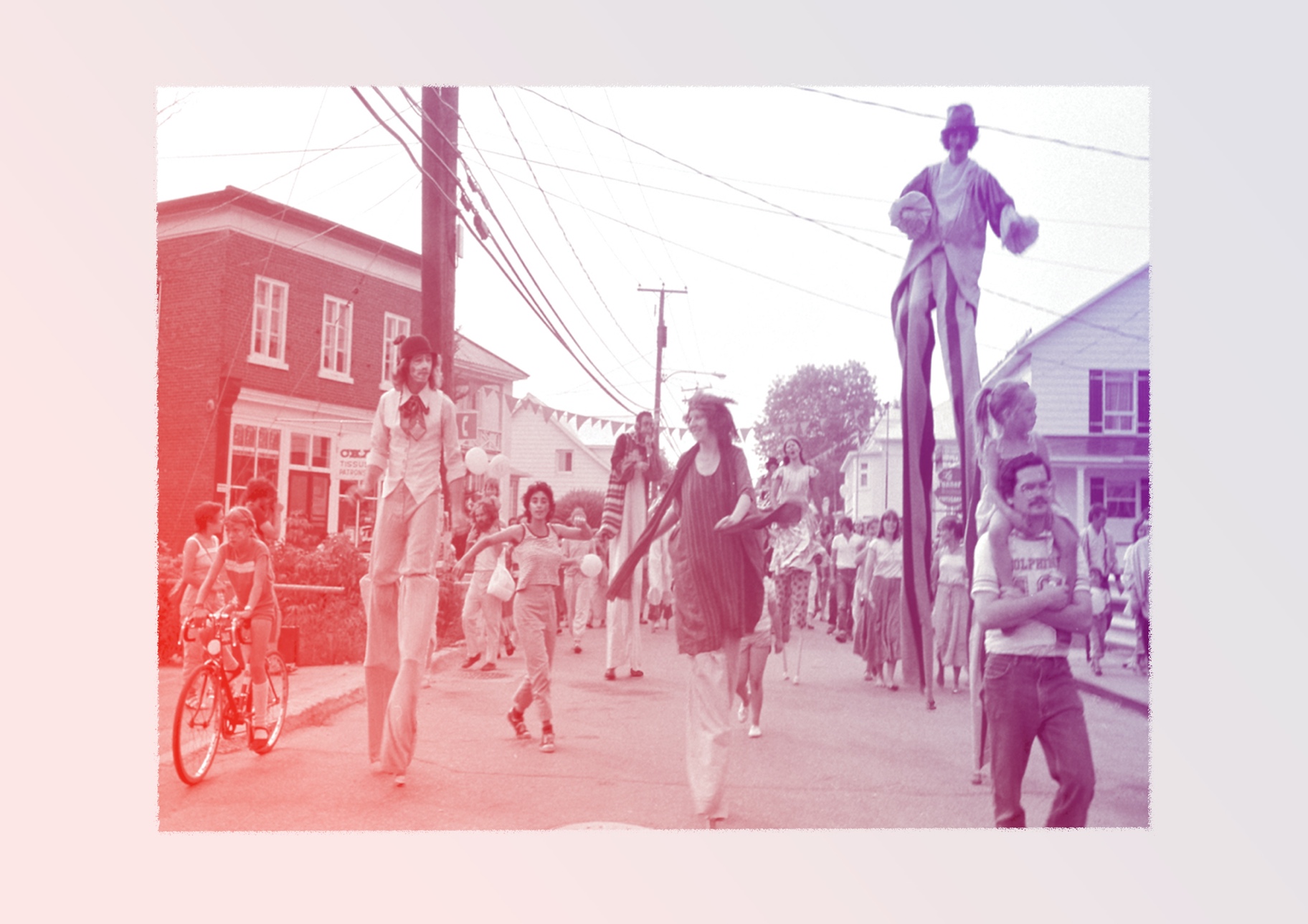 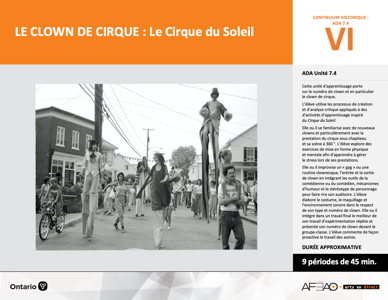 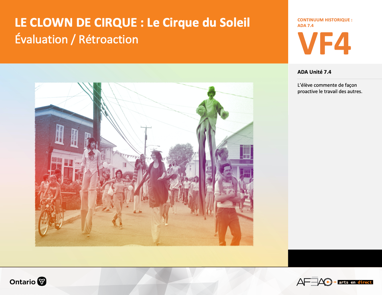 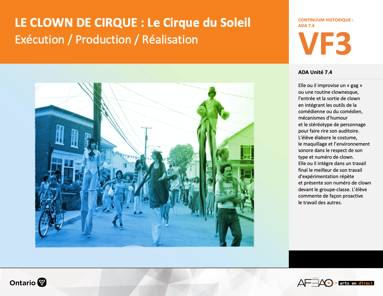 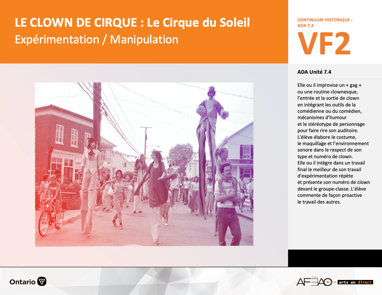 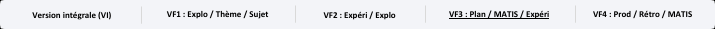 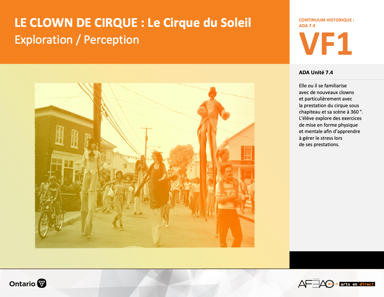 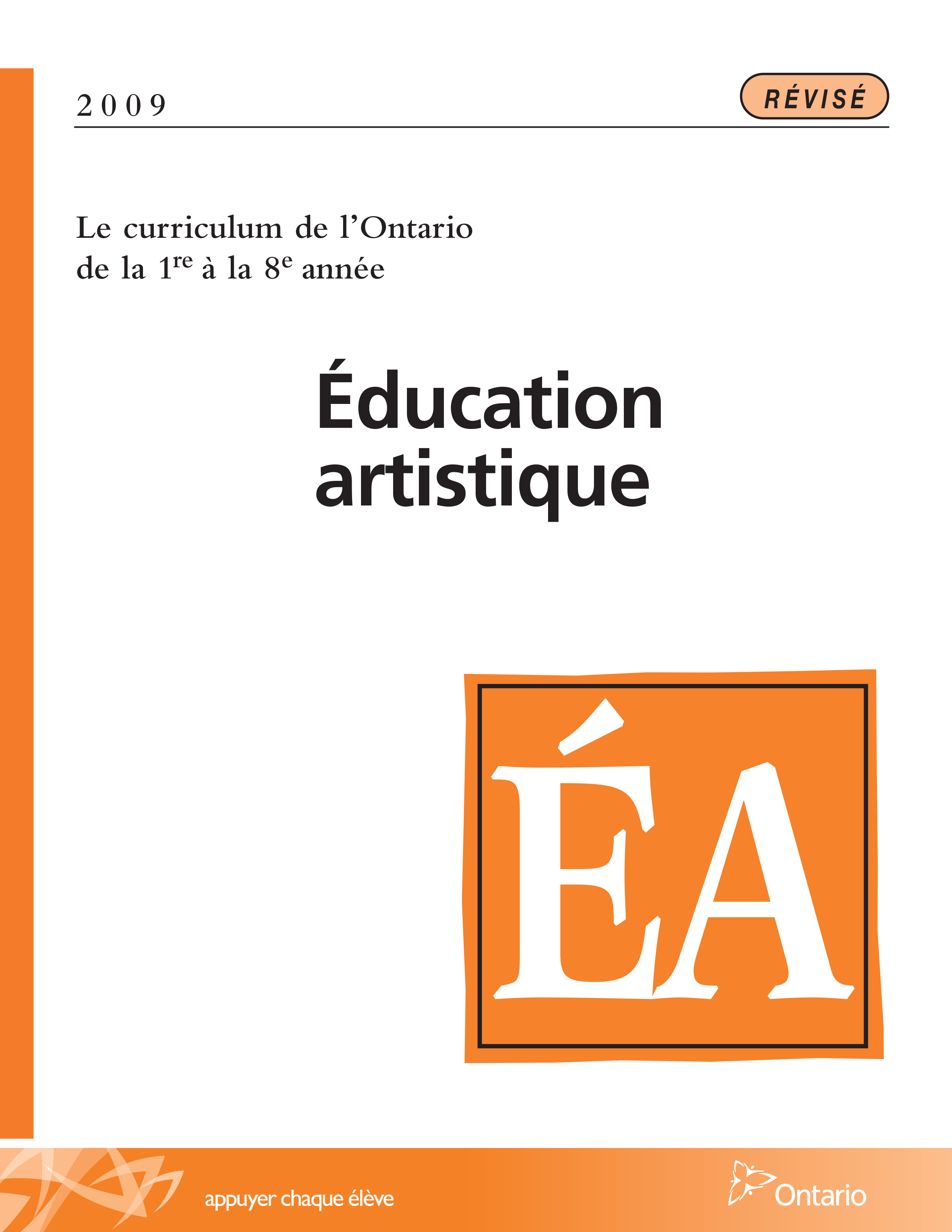 Table des matières Description Liste des attentes et contenusArt dramatique - 7e annéeTableau des fondements théoriques à l’étudeArt dramatique - 7e annéeDéroulementExpérimentation / Manipulation DescriptionCette unité d’apprentissage porte sur le numéro de clown et en particulier le clown de cirque. L’élève utilise les processus de création et d’analyse critique appliqués à des d’activités d’apprentissage inspiré du Cirque du Soleil. Elle, il ou iel se familiarise avec de nouveaux clowns et particulièrement avec la prestation 
du cirque sous chapiteau et sa scène à 360 °. L’élève explore des exercices de mise en forme physique et mentale afin d’apprendre à gérer le stress lors 
de ses prestations. Elle, il ou iel improvise un « gag » ou une routine clownesque, l’entrée et la sortie de clown en intégrant les outils de la comédienne 
ou du comédien, mécanismes d’humour et le stéréotype de personnage pour faire rire son auditoire. L’élève élabore le costume, le maquillage 
et l’environnement sonore dans le respect de son type et numéro de clown. Elle, il ou iel intègre dans un travail final le meilleur de son travail 
d’expérimentation répète et présente son numéro de clown devant le groupe-classe. L’élève commente de façon proactive le travail des autres.Description de chaque étape du déroulement VF (fragmentée) VF1 : Exploration / PerceptionElle, il ou iel se familiarise avec de nouveaux clowns et particulièrement avec la prestation du cirque sous chapiteau et sa scène à 360 °. 
L’élève explore des exercices de mise en forme physique et mentale afin d’apprendre à gérer le stress lors de ses prestations.VF2 : Expérimentation / ManipulationElle, il ou iel improvise un « gag » ou une routine clownesque, l’entrée et la sortie de clown en intégrant les outils de la comédienne ou du comédien, 
mécanismes d’humour et le stéréotype de personnage pour faire rire son auditoire. L’élève élabore le costume, le maquillage et l’environnement sonore 
dans le respect de son type et numéro de clown. Elle, il ou iel intègre dans un travail final le meilleur de son travail d’expérimentation répète et présente 
son numéro de clown devant le groupe-classe. L’élève commente de façon proactive le travail des autres.VF3 : Exécution / Production / RéalisationElle, il ou iel intègre dans un travail final le meilleur de son travail d’expérimentation répète et présente son numéro de clown devant le groupe-classe.VF4 : Évaluation / RétroactionL’élève commente de façon proactive le travail des autres.Liste des attentes et contenus À la fin de la 7e année, l’élève doit pouvoir :ART DRAMATIQUEAttente :A1. réaliser diverses productions dramatiques en appliquant les fondements à l’étude et en suivant le processus de création artistique. A2. communiquer son analyse et son appréciation de diverses productions dramatiques en utilisant les termes justes et le processus d’analyse critique. A3. expliquer la dimension sociale et culturelle de l’art dramatique ainsi que les fondements à l’étude dans diverses productions dramatiques d’hier 
et d’aujourd’hui, provenant d’ici et d’ailleurs. CONTENUS D’APPRENTISSAGEPour satisfaire aux attentes, l’élève doit pouvoir :Production et expression A1.1 recourir au processus de création artistique pour réaliser diverses productions dramatiques. A1.2 rédiger des scénarios pour explorer divers thèmes. A1.3 créer un personnage en tenant compte des caractéristiques du personnage, du lieu, de l’espace et de la situation dramatique.Analyse et appréciationA2.1 recourir au processus d’analyse critique pour analyser et apprécier diverses productions dramatiques.A2.2 analyser, à l’aide des fondements à l’étude, plusieurs formes de représentation en art dramatique. A2.3 exprimer de différentes façons son appréciation de l’art clownesque ou d’autres productions dramatiques, en tant que participante ou participant et spectatrice ou spectateur, en commentant les sentiments et les thèmes présentés dans les productions.Connaissance et compréhensionA3.1 connaître le vocabulaire de la scène.A3.2 comparer plusieurs types de clown de différentes époques et cultures ainsi que leur jeu de scène. Tableau des fondements théoriques à l’étudeART DRAMATIQUE 
FONDEMENTS À L’ÉTUDE 7E ANNÉEDéroulementExpérimentation / ManipulationMatériel, outil, équipement, préparation de l’espace Prévoyez rendre accessible aux élèves : Liste de vérification (voir : CLOWNCIR_VF2_Annexe1)Situation clownesque de cirque (voir : CLOWNCIR_VF2_Annexe2)Outils de la comédienne ou du comédien (voir : CLOWNCIR_VF2_Annexe3)Mécanismes de l’humour (voir : CLOWNCIR_VF2_Annexe4)Personnages stéréotypés (voir : CLOWNCIR_VF2_Annexe5)Prévoyez utiliser Grille d’observation du travail des élèves (voir : CLOWNCIR_VF1_Annexe1)N. B. : La série d’exercices présentée ci-dessous peut être entièrement ou partiellement exploitée. Dépendant du temps dont vous disposés, vous pouvez choisir les exercices qui vous semblent plus appropriés. Ils sont tous conçus pour améliorer le « gag » ou la routine clownesque sur les plans de la personnalisation (créativité), de l’expression, le pouvoir d’invention de l’élève.ROUTINE OU « GAG » APPROFONDI OU INVENTÉEnseignante / EnseignantInvitez l’élève à former un duo aux fins d’improvisation, de rétroaction et pour mieux générer les idées qui les approfondissent ou qui les redirige vers d’autres possibilités.Demandez aux élèves de travailler d’après leur « gag » ou routine clownesque de 10 à 15 secondes amorcée dans l’unité 7.3 ou d’inventer 
un nouveau « gag » ou routine clownesque inspiré de l’éventail de clown faisant parti de des clowns éponymes étudiés. Répétez et improvisez ses « gags » ou routines clownesques en fonctions des connaissances et habiletés déjà développées (p. ex., techniques de mime, expression corporelle [langage verbal et non verbal], mécanisme d’humour [quiproquo]).Circulez et supervisez le travail, notez la grille d’observation du travail des élèves (voir : CLOWNCIR_VF1_Annexe1). Présentez l’Annexe 2 intitulée : Situation clownesque de cirque (voir : CLOWNCIR_VF2_Annexe2) et expliquez comment elle fonctionne. Précisez que tout ajustement au « gag » ou à la routine clownesque doit être documenté tout le long du processus de création. Ajoutez que l’évaluation sommative de ce document dépend du nombre et de la qualité de ces ajustements apportés au « gag » ou à la routine. Le document est remis à la fin du travail d’expérimentation.Élève Forme un duo avec une ou un partenaire aux fins de rétroaction, afin d’approfondir les idées et d’en générer de nouvelles qui redirige votre 
« gag » ou routine clownesque.Décide d’utiliser le « gag » ou la routine clownesque amorcée dans l’unité 7.3 ou d’en inventer un autre.Répète et improvise en intégrant les connaissances et habiletés acquises du mime, de l’expression corporelle et de l’humour.Tiens compte des explications et documente conformément son travail dans l’Annexe 2 intitulée : Situation clownesque de cirque 
(voir : CLOWNCIR_VF2_Annexe2).OUTILS DE LA COMÉDIENNE ET DU COMÉDIENEnseignante / Enseignant Distribuez le document Outils de la comédienne ou du comédien (voir : CLOWNCIR_VF2_Annexe3) et animer une discussion avec le groupe-classe pendant laquelle les élèves annotent le document de leurs idées personnelles. Invitez l’élève à intégrer certains de ces outils pour améliorer son jeu durant le « gag » ou la routine clownesque.Circulez et supervisez le travail, notez la grille d’observation du travail des élèves (voir : CLOWNCIR_VF1_Annexe1). ÉlèveParticipe à la discussion et annote le document.Expérimente certains des outils (voix, corps, imagination, émotion, mémoire ou concentration) dans ton « gag » ou ta routine clownesque pour 
te rendre compte de la qualité qu’ils apportent à tes improvisations.Note ces quelques ajustements dans le document situation clownesque de cirque (voir : CLOWNCIR_VF2_Annexe2). MÉCANISMES DE L’HUMOUREnseignante / Enseignant Animez une discussion sur les tics, les routines et les « gags » qui font rire.Présentez les mécanismes de l’humour (voir : CLOWNCIR_VF2_Annexe4).Invitez les élèves à reprendre leur routine ou « gag » en intégrant certains de ces mécanismes pour augmenter le rire auprès de l’auditoire.Documentez l’improvisation.ÉlèveRaconte au groupe-classe des tics, routines ou « gags » qui t’on fait rire.Prends connaissance des mécanismes de l’humour et comment ils sont généralement classés.Intègre au moins un autre mécanisme à ton « gag » ou routine clownesque pour enrichir le rire. Improvise, demande à ton partenaire ce qu’elle, il ou iel en pense ou te suggère, etc. Documente ton improvisation.PERSONNAGES STÉRÉOTYPÉSEnseignante / Enseignant Animez une discussion sur les principes esthétiques (p. ex., contraste, répétition, variété, unité) et comment ceux-ci peuvent, lorsque appliqués 
au stéréotype de votre personnage, augmenter le rire dans votre « gag » ou routine clownesque.Utilisez le document intitulé les personnages stéréotypés (voir : CLOWNCIR_VF2_Annexe5) et demandez aux élèves d’expérimenter avec certains stéréotypes qui pourraient exagérer certaines caractéristiques de votre personnage et le rendre plus drôle.Circulez et notez la grille d’observation du travail des élèves (voir : CLOWNCIR_VF1_Annexe1).Élève Participe à la discussion en réfléchissant aux principes esthétiques. Pose-toi les questions suivantes :si je répétais le tic nerveux de mon personnage serait-il plus drôle?;si j’insérais des objets contrastants (p. ex., ronds, pointus; gros, petits) est-ce que je ferais rire davantage quand je les manipule?;etc.Consulte le document les personnages stéréotypés (voir : CLOWNCIR_VF2_Annexe5) et annote-le de tes idées à mesure de sa lecture.Sélectionne quelques-unes de tes idées et improvise-les.Demande à ton partenaire l’effet que cela occasionne.Documente ton improvisation.ROUTINE ET « GAG » D’ADRESSE ET / OU DE DRÔLERIE Enseignante / Enseignant Expliquez que la routine ou le « gag » peut être une chorégraphie d’adresse : jongleriecascadeacrobatie (culbute, saut)réalisée en temps record et / ou au ralenti.Expliquez que la routine ou le « gag » peut être une chorégraphie de drôlerie : adresse / maladressefarce / anecdotemimé et / ou racontéou des deux.Invitez ensuite l’élève à travailler avec son partenaire pour, à tour de rôle, improviser sur ces idées et recueillir des commentaires afin de rendre 
son travail plus expressif.Demandez de documenter le résultat.Circulez, supervisez, encouragez et notez la grille d’observation du travail des élèves (voir : ÉlèveÉcoute la distinction que fait l’enseignante ou l’enseignant et détermine ce que ton « gag » ou ta routine met en lumière.Retranche, ajoute, améliore « ta chorégraphie » et improvise tes idées.Écoute l’avis de ton partenaire.Documente ton « gag » ou ta routine clownesque. COSTUME, MAQUILLAGE, ACCESSOIREEnseignante / Enseignant Invitez l’élève à dessiner sommairement : dessiner sommairement un costume qui lui permettra de performer aisément sa routine et / ou ajouter au symbolisme de son « gag »documenter (dessin, peinture, masque) un maquillage en lien avec son type de clown (expression faciale désirée, typique de son clown)choisir un accessoire symbolique de son type de clown et / ou utile dans le cadre de sa routine et / ou de son « gag »Circulez, commentez, encouragez, suggérez et notez la grille d’observation du travail des élèves (voir : CLOWNCIR_VF1_Annexe1).Expliquez que l’élève avec son partenaire, documente son clown, aux fins de promotion et de diffusion (p. ex., dessin-peinture-masque, photomontage, photo numérique) mais aussi aux fins d’évaluation sommative.Recueillez le document de promotion.ÉlèveCrée le costume et maquillage, choisis l’accessoire et documente-les aux fins de promotion de ton « gag » ou routine.Remets aux fins d’évaluation sommative le document qui a capté tous les aspects en lien avec le costume, le maquillage et l’accessoire de son clown.ENVIRONNEMENT SONORE Enseignante / Enseignant Animez une discussion ce que pourrait être un environnement sonore approprié au « gag » ou à la routine (p. ex., suivre le rythme des actions, 
ajouter à l’anticipation, accompagner l’ambiance le « gag » ou la routine).Précisez que l’environnement sonore est : instrumental ou vocal ou les deux;enregistré, jouer en direct (par des élèves), il peut être chanté;une série de bruitages;inventé ou emprunté mais il doit être libre de droits d’auteurs.Il dure un peu plus de trois (3) minutes car il inclut l’entrée et la sortie de clown.ÉlèveCrée un environnement sonore approprié à ton « gag » ou ta routine clownesque en respectant les précisions de ton enseignante ou enseignant.Tu accordes l’équivalent d’une période de 45 minutes à la création de ton environnement sonore. ENTRÉE ET SORTIE DE CLOWNEnseignante / Enseignant Expliquez en quoi consiste une entrée de clown sous forme de discussion avec la groupe-classe : faire se démarquer le clown; donner un avant-goût de ce qui va suivre ou pas; donner le ton ou garder l’auditoire en haleine, etc.Une sortie de clown : permettre un au revoir à l’auditoire; dernier rire de l’auditoire / dernier toute petite routine ou tout petit « gag » comme rappel de ce qui s’est passé (détail de la routine 
ou du « gag »), etc.ÉlèveParticipe à la discussion pour comprendre le concept d’entrée et de sortie de clown : note certaines idées que tu aimerais expérimenter pour 
ton « gag » ou ta routine clownesque.Décide l’effet que tu veux créer à l’entrée et à la sortie. Dresse mentalement une liste des stratégies que tu devras employer pour atteindre ton but.Improvise et répète avec ton partenaire. Documente deux (2) improvisations d’entrée et sortie de clown dans la situation clownesque de cirque (voir : CLOWNCIR_VF2_Annexe2).Enseignante / EnseignantRendez accessible ou distribue la liste de vérification (voir : CLOWNCIR_VF1_Annexe1).Expliquez chaque et demande au groupe-classe si elle reflète bien comment évaluer le travail. Ajustez au besoin.ÉlèveVérifie si la liste de vérification reflète ce qui a été vu et pratiqué. Si non fais part de tes explications et suggère des ajustements.DOCUMENTS D’ACCOMPAGNEMENTCLOWNCIR_VF2_Annexe1CLOWNCIR_VF2_Annexe2CLOWNCIR_VF2_Annexe3CLOWNCIR_VF2_Annexe4CLOWNCIR_VF2_Annexe5CLOWNCIR_VF1_Annexe1